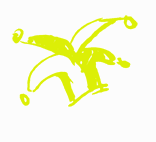 Zaterdag 05/01Deze week is er nog geen activiteit, want het is nog vakantie. We zien jullie volgende week terug!Zaterdag 12/01 Crypte 14.30u-17.30uVandaag staat in teken van alles op wieltjes! Breng allemaal jullie fiets, step, skeelers of andere mee, alles is goed zolang het maar wieltjes heeft en dan zien we elkaar aan de crypte.Zaterdag 19/01 Snekke 14.30u-17.30uHaal allemaal maar jullie bakkunsten boven, want deze zal je vandaag zeker nodig hebben. Indien jullie vormpjes hebben voor koekjes dan mag je deze zeker meebrengen en dan kunne we samen lekker smullen.Zaterdag 26/01 Snekke 14.30u-17.30uAls je goed bent in schatten zoeken, kom vandaag allemaal naar de Snekke en deel je kunsten met ons, want we hebben jullie hulp zeker nodig! Veel groetjes, de kapoenenleiding.